Arduino Code Comments for the Teacher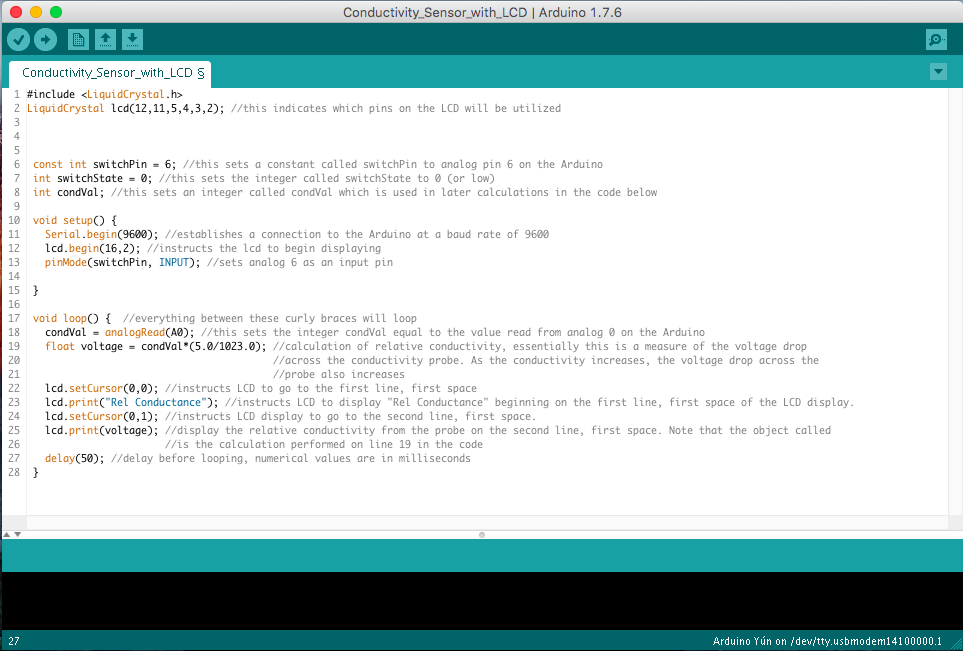 